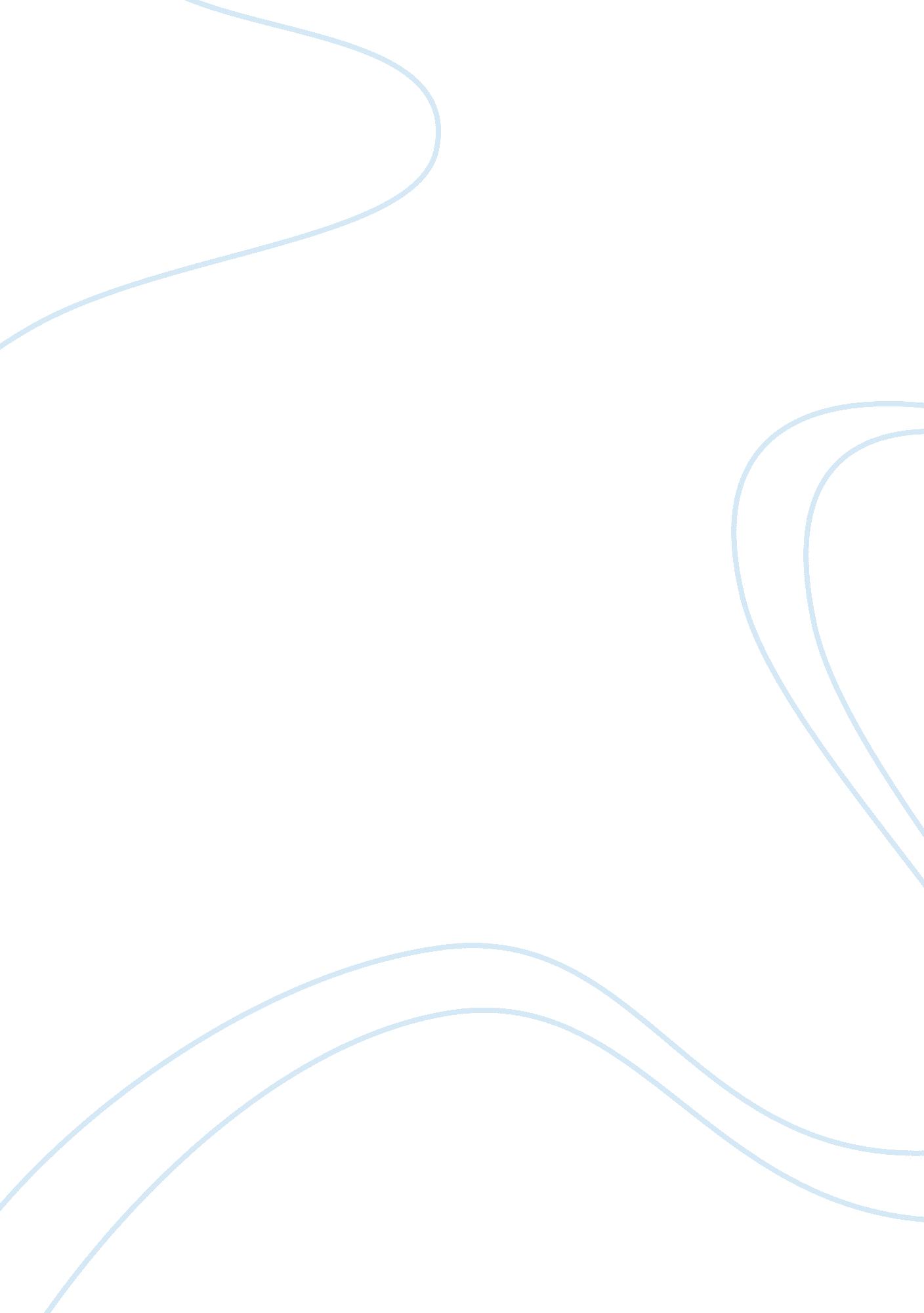 Envision of the future: faisalabad now and in 2028Parts of the World, Asia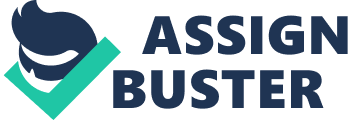 The Early Faisalabad Not much of us would know that Faisalabad was once called as Lyallpur after the name of Sir Lyallpur who did the city planning. The city district had an eminent position in the map of Pakistan in 2001. The distinguished landscape had a boundary of agricultural base like Chenab River and produces other basic agricultural products like wheat, flour, rice. The population in the beginning was under control, then people from other cities started settling in Faisalabad, this is where the blend of culture started from old settled landlords to newly settled civil families. The old culture basically comprised of families whose main source of earning was their lands and the agricultural outcome they would get out of their land, which was mainly invested in their children’s studies, work planning. Since there were less educational and commercial facilities the children of majority of the families shifted to other cities to get better exposure. People who settled abroad that natively belonged to this city return to replenish their taste of cultural ethnicity that they had experienced in their earlier period of time. Faisalabad is the epitome of agricultural and historical blend in Pakistan. Its unique identity and the people belonging or living there give it aesthetic paramount. The Current Faisalabad The juxtaposition of ethnic and economic merger of this city boosted with the access of road transport through motorway and the evolving didactic base. The Lahore Motorway gave access to Faisalabad. Urban communities are dynamic substances and dependably extend, develop, and change with the developing people they housed. The unchecked and uncontrolled development causes certain urban issues and need sensible making arrangements for their arranged and efficient development. Like different urban areas, Faisalabad additionally developed after a center point talked spiral development design along significant streets that begin from focus of the city and transmits outside from the middle. The spatial morphology of the city brought about expanded framework and driving costs other than overwhelming prime arable horticulture lands for urban improvement. Educational Development Faisalabad is an industry rich in textiles manufacturing, producing the big names in the industry of Pakistan e. g. Nishat Chunian, Chenone. I see that within 10 years’ time, the universities gauge the opportunity to providing hands-on industry experience to their students. Beaconhouse National University, National Council of Arts, Pakistan Institute of Fashion and Design would setup their campuses along with providing internships, jobs, apprenticeships to their students. This would flourish our local Apparel, Textile, Manufacturing industry. Like PIFD Lahore which is the hub of fashion and design, their students get to have supervisory experience from the designers. This culture is to be embedded in Faisalabad too! Economic Development Faisalabad Development Authority (FDA) will set up a 20 years all-inclusive strategy for the logical, orderly, arranged and very much coordinated advancement of Faisalabad city. The new ground-breaking strategy will likewise incorporate five years vital arrangement, Sheik Ejaz Ahmad, Chairman FDA, uncovered. Tending to an occasion in Faisalabad Chamber of Commerce and Industry (FCCI) here on Wednesday, he said that all partners are being counseled to make this record of ground breaking strategy more far reaching notwithstanding synchronizing it with the future needs of this uber city. He communicated fulfillment over the distinct fascination taken by FCCI individuals in the investigation of all-inclusive strategy and said that he was prepared to change the TOR (Terms of Reference) of this arrangement if necessary. He said that FDA has been ordered to set up the ground-breaking strategy of Faisalabad and he has depended on this activity to an entrenched designing organization. He said that he needed to begin take a shot at various advancement ventures from where the previous chief Tasneem Noorani left uncompleted. Remarking on the issues of Faisalabad, he said that populace blast combined with movements towards urban focuses is the primary driver of its issues. He said that it is extremely troublesome employment to guarantee all essential common comforts to 5 million populaces of the city. Anyway, in this association, the new ground-breaking strategy will assume a key part. He told that there was lack of organizations and to satisfy the requirements in such nonappearance, he has named a full time executive general of FDA. Thus, different specialists and establishments to manage sustenance, training, wellbeing, strong waste administration and parks have been made. He told that FDA is at first began chip away at two noteworthy stopping court to share weight of the downtown territory. Notwithstanding, he focused on the need that FCCI ought to likewise contribute in the arrangement of ground breaking strategy. Reacting to an inquiry, he said that Faisalabad is a favored city in which motorways cross through its three tehsils. So also, street joins have additionally been given to the Lahore-Karachi motorway from Jaranwala and Samundri. This availability will additionally outfit the pace of advance in the area. Cultural Boost I believe the factual and economic planning is one thing that I can see flourishing in 2028 and above in Faisalabad. But the context that I want to address is the cultural identity of how the people and the city is perceived. Islamabad, Lahore, Karachi are perceived as the hub and heart of the country where lifestyle is perceived to be at its ecstatic edge along with the hardworking working class that is setting new goals for them every day! I believe this approach or idea of Faisalabad would be changed, it would be considered as up to date and central as that of Islamabad/Lahore/Karachi. It will continue to enrich its old fine culture but along with that the identity will be enhanced as a mindset revolution for the people of Pakistan. It would also be an ethnic and serene platform for the film and production industry as Faisalabad is rich in talented culture ranging from young entrepreneurs to socialists to change bringing individuals. Change and success is not attained overnight, it takes years and struggle to change the mindset of the people to acknowledge the improvement a city has brought and the effort that was augmented to bring that change. 